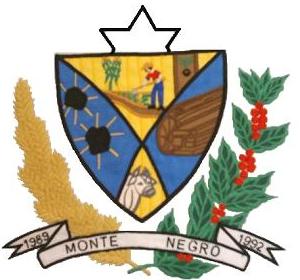 ESTADO DE RONDÔNIACÂMARA MUNICIPAL DE MONTE NEGRO-ROPODER LEGISLATIVOATA DA QUARTA SESSÃO ORDINÁRIA, DO PRIMEIRO PERÍODO LEGISLATIVO DA QUARTA SESSÃO LEGISLATIVA DA SÉTIMA LEGISLATURA DA CÂMARA MUNICIPAL DE MONTE NEGRO – RO, EM 13-03-2020 ÀS 10h00min.Ao decimo terceiro dias do mês de março do ano de dois mil e vinte as 10h00min horas, na Sala de Sessões, no Prédio da Câmara Municipal de Monte Negro-RO, reuniram-se sobre a presidência do vereador MARCOS ANTÔNIO DOS SANTOS – SD, que contou com a presença dos seguintes vereadores: JOEL RODRIGUES MATEUS – PSC, HÉLIO FERREIRA DOS SANTOS  – PP, JOSÉ EDSON GOMES PINTO – DEM, BENEDITO MONTEIRO – MDB, ELIAS LOPES DA CUNHA – PMN, RAILDO JOSÉ BONFIM – MDB, MARINEIDE RODRIGUES – MDB, PEDRO ALVES DA SILVA – PSDC. Havendo quórum regimental e invocando a proteção Divina o Presidente declarou aberta a quarta Sessão ordinária do primeiro período legislativo, foi lida e aprovada em votação simbólica pela maioria simples dos votos a ATA da sessão anterior, 8 (oito) votos favoráveis,  (nem um ) ausência e nenhum contrário. Passando-se para o PEQUENO EXPEDIENTE, com a leitura do MATERIAL DE EXPEDIENTE: I – OFÍCIO N° 021/IPREMON/2020 Balancete mensal de janeiro,  II – OFÍCIO N° 024/FME/2020 Balancete mensal de janeiro  educação III – OFÍCIO N° 001/GAB/VER/CMMN/2020 de autoria do vereador Raildo José Bonfim (Vereador – MDB), IV – OFICIO 014/CMMN/2020/GAB/VER de autoria do vereador José Edson Gomes Pinto (Vereador – DEM), V-  INDICAÇÂO 006/2020 de autoria da vereadora Marineide Rodrigues (Vereadora – MDB. Não havendo mais nada na leitura do material expediente. Passou-se para o uso da tribuna no PEQUENO EXPEDIENTE, não houve mais oradores inscritos, em seguida passou-se para GRANDE EXPEDIENTE, com o tempo de 60 minutos distribuídos entre as bancadas com direito a parte aos demais vereadores. O senhor Presidente Suspende a sessão para a leitura do restante do material de expediente, VI – INDICAÇÃO N° 002/2020 autoria do vereador Benedito Monteiro (vereador – MDB), VII – OFÍCIO N° 005/2020 de autoria do vereador Marcos Antônio dos Santos (vereador – SD), VIII – OFÍCIO N° 414/2020/COGEC/FUNASA assunto comunicação da celebração do convênio N° 1150/2019, IX - OFÍCIO N° 140/GAB/PMMN/2020 assunto encaminhar os ofícios de N° 023/SEMOSP/2020,024/SEMOSP/2020,025/SEMOSP/2020 e 026/SEMOSP/2020. X – PROJETO DE LEI A SER APRESENTADO Mensagem de Lei n° 178/2020 autoria do executivo municipal em caráter de urgência.   Fizeram o uso da tribuna os vereadores:, JOSÉ EDSON GOMES PINTO ( vereador Benedito Monteiro pediu parte),  PEDRO ALVES DA SILVA, HÉLIO FERREIRA DOS SANTOS (vereador José Edson gomes pinto pediu parte). Não houve oradores inscritos, retornando a sessão com o parecer favorável, em seguida PASSOU-SE PARA A ORDEM DO DIA da presente sessão. Em seguida passou para a leitura dos itens que constam na ordem do dia: I - PROCESSO LEGISLATIVO N° 01/CMMN/2020 REFERENTE AO PROJETO DE LEI N° 001/GAB/PMMN/2020 de autoria do Executivo Municipal, dispõe: altera a lei principal n° 015 de 19 de julho de 1993. Em seguida passa para discussão da matéria vereadores escrito JOSÉ EDSON GOMES PINTO, BENEDITO MONTEIRO, PEDRO ALVES DA SILVA e JOEL MATEUS RODRIGUES.  Em seguida passou para o boletim de votação do PRIMEIRO item que consta na ordem do dia: I - PROCESSO LEGISLATIVO N° 01/CMMN/2020 REFERENTE AO PROJETO DE LEI N° 001/GAB/PMMN/2020 de autoria do Executivo Municipal, dispõe: altera a lei principal n° 015 de 19 de julho de 1993, que foi aprovado com trâmite da matéria em única discussão e votação simbólica nominal maioria simples, oque for favorável do regime de emergência  com 9 (sete) votos favoráveis no regime de emergência. Em seguida passa o boletim de votação com trâmite da matéria única discussão e votação nominal base legal maioria absoluta com  4 (quatro) favorável e 4 (quatro) contrário, presidente desempata com 1(um) voto a contrário, matéria fica reprovada por 5(cinco) votos contrário e 4 (quatro) votos favorável, segue para sansão do Prefeito. Em seguida, não havendo mais nada a ser deliberado na ordem do dia. Sendo assim o presidente declarou encerrada a Sessão, convocando os Nobres vereadores e o público presente para próxima Sessão Ordinária a ser realizada no dia 20 de março de 2020, às 10h00min e solicitou a mim 1º secretário que lavrasse a presente Ata a qual após lida e se aprovada, seguirá assinada por mim e demais membros da Mesa Diretora.Sala de sessões, 13 de março de 2020._________________________________                  ________________________________MARCOS ANTÔNIO DOS SANTOS – SD                    JOEL RODRIGUES MATEUS – PSC      Presidente/CMMN                                                        1º. Secret./CMMN_________________________________                  __________________________________       PEDRO ALVES DA SILVA – PSDC                       HÉLIO FERREIRA DOS SANTOS – PP                  Vice Pres./CMMN                                                         2º.Secret./CMMN